				ΦΥΛΛΟ ΕΡΓΑΣΙΑΣ - Ει, ει (Ο χειμώνας)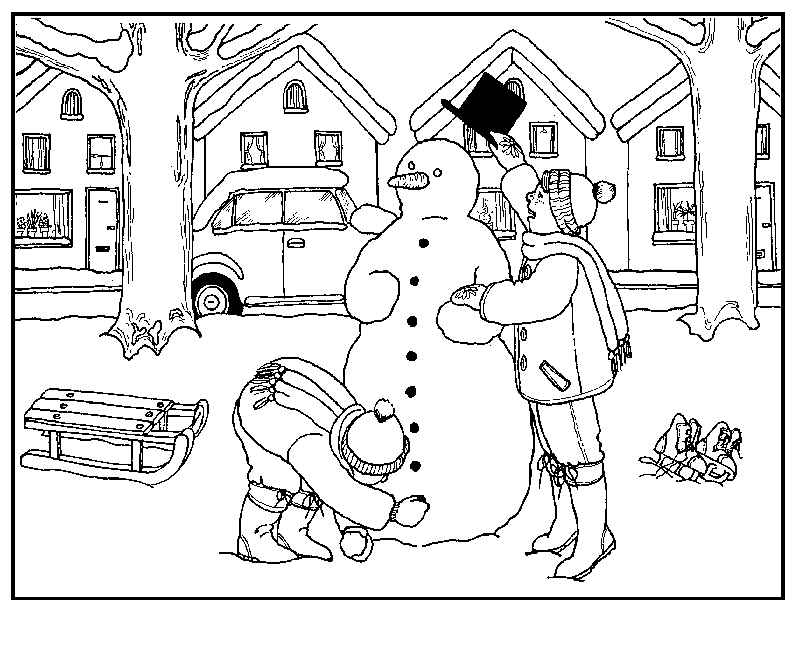 Συμπλήρωσε τα κενά με Ει, ει. Βάλε τόνο, όπου χρειάζεται._ _ναι  χ_ _μώνας. Έξω κάν_ _   κρύο. Η  _ _ρήνη και ο Μιχάλης  _ _ναι στο πάρκο. Κάνουν χιονάνθρωπο.  Η  _ _ρήνη του φορά_ _   ένα καπέλο, ενώ ο Μιχάλης προσπαθ_ _  να του βάλ_ _   πετρούλες για κουμπιά.Ο χιονάνθρωπος όμως νιώθ_ _   λυπημένος. Έχ_ _  μάτια,μύτη αλλά όχι στόμα… Θα σκεφτ_ _  άραγε ο Μιχάλης να του κάν_ _   ένα;Βρες τις λέξεις που τελειώνουν σε ει και δείχνουν ότι «κάνουμε μια δουλίτσα».…………………………………………………………………………………………………………………….…………………………………………………………………………………………………………………….…………………………………………………………………………………………………………………….Τώρα γράψε και τις υπόλοιπες λέξεις που έχουν Ει, ει.…………………………………………………………………………………………………………………….………………………………………………………………………………………………………………….…